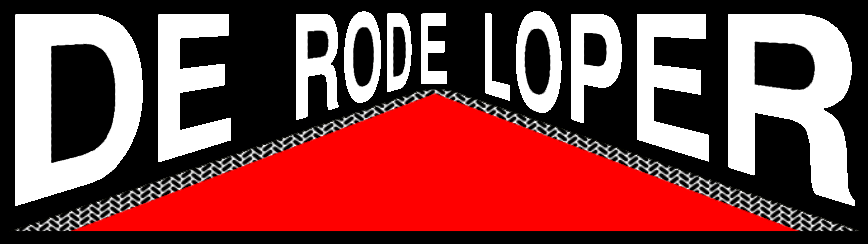 Thema:          Samen Sterk              Allen Van Harte WelkomWaar: Ontmoetingskerk             Anjerlaan 42 in NaaldwijkWanneer: zondag 7 oktober 2018Hoe Laat: 10 uurMuzikale medewerking: De band Aan de dienst werkt mee: Streekverband De Tien 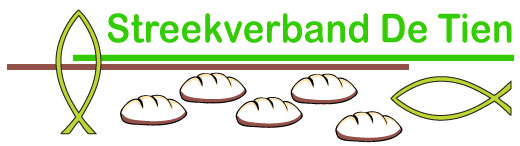 